УКРАЇНАЧЕРНІВЕЦЬКА ОБЛАСНА РАДА         КЗ «Інститут післядипломної педагогічної освіти Чернівецької області»вул. І. Франка, 20, м. Чернівці, 58000, тел/факс (0372) 52-73-36, ,  Е-mail: cv_ipo@ukr.net   Код ЄДРПОУ 02125697 09.03.2023   №  01-11/132                             На № ____________від ___________                                                         Керівникам органів управлінь/відділів                                                         освітою територіальних громад,                                                         директорам Центрів професійного                                                         розвитку педагогічних працівниківПро подання кандидатур до складу учасниківОбласної методичної майстерні молодого та малодосвідченого учителя музичного мистецтва На виконання плану роботи Інституту післядипломної педагогічної освіти Чернівецької області на 2023 рік та у рамках реалізації дослідно-експериментальної роботи наказ Департаменту освіти і науки від 17 червня 2022 року №134 «Про проведення дослідно-експериментальної роботи «Педагогічні умови розвитку професійної майстерності вчителів музичного мистецтва у системі післядипломної педагогічної освіти» на базі Інституту післядипломної педагогічної освіти Чернівецької області» створено Обласну методичну майстерню молодого та малодосвідченого учителя музичного мистецтва (далі - Майстерня). Метою Майстерні є якісне забезпечення процесу професійного становлення молодого і малодосвідченого вчителя  Майстерня є однією з форм науково-методичної роботи з педагогічними кадрами, яка пов’язана з професійною адаптацією молодих та малодосвідчених фахівців, методичною роботою у закладах загальної середньої освіти, забезпеченням супроводу інноваційної діяльності, підвищенням кваліфікації та поширенням педагогічного досвіду тощо.Для участі у роботі Майстерні запрошуємо до 14.03.2023 року молодих та малодосвідчених учителів музичного мистецтва (стаж роботи до 3 років) зареєструватися за покликання https://forms.gle/hWvraDYFZugvUour8. В. о. директора  Інституту                                                    Наталія КУРИШОксана ВЕНГРИНЮК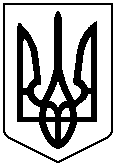 